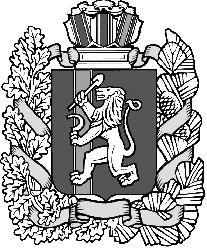 Нижнетанайский сельсоветДзержинского района Красноярского краяПОСТАНОВЛЕНИЕ        15.10.2021 г.                      с.Нижний Танай                                 № 72-П           Об утверждении Положения об обеспечениипервичных мер пожарной безопасностив границах муниципального образования Нижнетанайский сельсоветВ целях обеспечения пожарной безопасности, снижения количества пожаров и ущербов от них, защиты жизни и здоровья населения  муниципального образования Нижнетанайский сельсовет, руководствуясь положениями Федерального закона от 21.12.1994 № 69-ФЗ «О пожарной безопасности», Федерального закона от 06.10.2003 № 131-ФЗ «Об общих принципах организации местного самоуправления в Российской Федерации», руководствуясь  Уставом муниципального образования Нижнетанайский сельсовет ПОСТАНОВЛЯЮ:1. Утвердить Положение об обеспечении первичных мер пожарной безопасности в границах муниципального образования Нижнетанайский сельсовет согласно Приложению.         2. Контроль за исполнением постановления оставляю за собой.         3. Постановление вступает силу со дня, следующего за днем его официального обнародования.           4.Настоящее Постановление разместить на официальном сайте администрации Нижнетанайского сельсовета  в сети Интернет по адресу:adm-nt.ru. в течение 10 дней после вступления в силу.Глава Нижнетанайского сельсовета                           К.Ю.Хромов                                                      Приложение к постановлениюНижнетанайского сельсовета от 15.10.2021 г. № 72-П Положение об обеспечении первичных мер пожарной безопасности в границах  муниципального образования Нижнетанайский сельсовет1. Общие положения1.1. Настоящее Положение разработано в соответствии с Федеральным законом от 21.12.1994 № 69-ФЗ «О пожарной безопасности», Федеральным законом от 06.10.2003 № 131-ФЗ «Об общих принципах организации местного самоуправления в Российской Федерации», Законом Красноярского края от 24.12.2004 № 13-2821 «О пожарной безопасности в Красноярском крае», Уставом  муниципального образования Нижнетанайский сельсовет и устанавливает порядок организационно-правового, финансового, материально-технического обеспечения мер пожарной безопасности в границах муниципального образования.1.2. К полномочиям органов местного самоуправления муниципального образования Нижнетанайский сельсовет относится обеспечение первичных мер пожарной безопасности в границах муниципалитета, включающее реализацию органами местного самоуправления муниципального образования Нижнетанайский сельсовет принятых в установленном порядке нормативно-правовых актов по предотвращению пожаров, спасению людей и имущества от пожаров.1.3. В обеспечении первичных мер пожарной безопасности в границах муниципального образования Нижнетанайский сельсовет принимают участие органы местного самоуправления муниципального образования Нижнетанайский сельсовет, организации и граждане в соответствии с действующим законодательством Российской Федерации.2. Организационно-правовое обеспечениепервичных мер пожарной безопасности2.1. Первичные меры пожарной безопасности - реализация принятых в установленном порядке норм и правил по предотвращению пожаров, спасению людей и имущества от пожаров, являющихся частью комплекса мероприятий по организации пожаротушения.2.2. Первичные меры пожарной безопасности включают:2.2.1. Обеспечение населенных пунктов исправной телефонной (таксофонной) или радиосвязью для сообщения о пожаре в пожарную охрану;2.2.2. Организацию патрулирования населенных пунктов в условиях устойчивой сухой, жаркой и ветреной погоды или при получении штормового предупреждения;2.2.3. Своевременную очистку территории населенных пунктов от горючих отходов, мусора, сухой растительности, создание минерализованных полос по периметру объектов, прилегающих к лесным массивам;2.2.4. Содержание в исправном состоянии в любое время года дорог, включая дороги в садоводческих товариществах (в границах муниципального образования Нижнетанайский сельсовет) внутриквартальных территорий, проездов и подъездов к зданиям и сооружениям, наружным водоисточникам;2.2.5. Содержание в исправном состоянии в любое время года систем противопожарного водоснабжения с обеспечением требуемого расхода воды;2.2.6. Проведение противопожарной пропаганды и обучения населения мерам пожарной безопасности;2.2.7. Обеспечение необходимых условий для привлечения населения к работам по предупреждению и тушению пожаров в составе добровольных противопожарных формирований;2.2.8. Разработку и выполнение мероприятий, исключающих возможность распространения огня при лесных и торфяных пожарах на здания и сооружения населенных пунктов, баз отдыха, оздоровительных лагерей, садоводческих товариществ и гаражных кооперативов, расположенных в границах муниципального образования Нижнетанайский сельсовет;2.2.9. Поддержание в постоянной готовности техники, приспособленной для тушения пожаров;2.2.10. Обеспечение условий для тушения пожаров, оповещения и безопасной эвакуации людей при пожарах;2.2.11. Создание условий для обеспечения качественной эксплуатации, технического обслуживания и ремонта пожарно-технического вооружения, первичных средств пожаротушения, огнетушащих средств на базе пожарных частей муниципального образования Нижнетанайский сельсовет;2.2.12. Создание условий для проведения обучения населения мерам пожарной безопасности, первичных, вводных и целевых инструктажей по пожарной безопасности, а также обучения персонала муниципальных предприятий муниципального образования Нижнетанайский сельсовет по программам пожарно-технического минимума в специально оборудованных для этих целей классах;2.2.13. Организация информирования населения по обеспечению пожарной безопасности на территории муниципального образования Нижнетанайский сельсовет через средства массовой информации посредством издания и распространения специальной литературы и рекламной продукции, применения современных наглядно-агитационных рекламных приспособлений, устройства тематических выставок, смотров, конференций и т.п.3. Организация обеспечения первичных мерпожарной безопасности  муниципального образования Нижнетанайский сельсовет3.1. В компетенцию администрации Нижнетанайского сельсовета Дзержинского района Красноярского края муниципального образования Нижнетанайский сельсовет в сфере обеспечения первичных мер пожарной безопасности входит:3.1.1. Принятие муниципальных целевых программ в сфере обеспечения первичных мер пожарной безопасности;3.1.2. Осуществление иных полномочий в сфере обеспечения первичных мер пожарной безопасности в границах муниципального образования Нижнетанайский сельсовет  в соответствии с федеральными законами и законами Красноярского края.3.2. В компетенцию администрации Нижнетанайского сельсовета Дзержинского района Красноярского края муниципального образования Нижнетанайский сельсовет в сфере обеспечения первичных мер пожарной безопасности входит:3.2.1. Решение организационно-правовых, финансовых, материально-технических вопросов обеспечения первичных мер пожарной безопасности в границах  муниципального образования Нижнетанайский сельсовет;3.2.2. Разработка и реализация противопожарных мероприятий в период проведения мероприятий с массовым пребыванием людей;3.2.3. Формирование и размещение муниципальных заказов, связанных с реализацией вопросов обеспечения первичных мер пожарной безопасности;3.2.4. Определение порядка привлечения граждан в обеспечении первичных мер пожарной безопасности в границах муниципального образования Нижнетанайский сельсовет;3.2.5. Определение перечня первичных средств тушения пожаров для помещений и строений, находящихся в собственности граждан;3.2.6. Информирование населения о принятых решениях по обеспечению пожарной безопасности;3.2.7. Содействие распространению пожарно-технических знаний среди граждан и организаций на территории муниципального образования Нижнетанайский сельсовет;3.2.8. Содействие деятельности добровольных пожарных;3.2.9. Осуществление иных полномочий в сфере обеспечения первичных мер пожарной безопасности в границах муниципального образования Нижнетанайский сельсовет в соответствии с федеральными законами и законами Красноярского края.4. Финансирование и материально-техническоеобеспечение первичных мер пожарной безопасности4.1. Финансовое обеспечение первичных мер пожарной безопасности на территории муниципального образования Нижнетанайский сельсовет является расходным обязательством муниципального образования Нижнетанайский сельсовет.4.2. Финансирование и материально-техническое обеспечение мер первичной пожарной безопасности, в том числе добровольных противопожарных формирований, осуществляется за счет средств бюджета муниципального образования Нижнетанайский сельсовет.4.3. Финансирование первичных мер пожарной безопасности осуществляется в пределах средств, предусмотренных на данные цели в бюджете муниципального образования Нижнетанайский сельсовет.